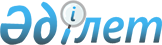 Исатай ауданы мәслихатының 2021 жылғы 24 желтоқсандағы № 97-VII "2022-2024 жылдарға арналған аудандық бюджет туралы" шешіміне өзгерістер енгізу туралыАтырау облысы Исатай аудандық мәслихатының 2022 жылғы 7 қазандағы № 158-VII шешімі
      Исатай аудандық мәслихаты ШЕШТІ:
      1. Исатай аудандық мәслихатының "2022-2024 жылдарға арналған ауданның бюджетін бекіту туралы" 2021 жылғы 24 желтоқсандағы № 97-VІІ (нормативтік құқықтық актілерді мемлекеттік тіркеу тізілімінде № 26306 болып тіркелген) шешіміне келесі өзгерістер енгізілсін:
      көрсетілген шешімнің 1-тармағы жаңа редакцияда жазылсын:
       "1. 2022-2024 жылдарға арналған аудандық бюджет тиісінше 1,2, 3-қосымшаларға сәйкес, оның ішінде 2022 жылға келесідей көлемдерде бекітілсін:
      1) кірістер – 8 299 205 мың теңге, оның ішінде:
      салықтық түсімдер – 4 060 394 мың теңге;
      салықтық емес түсімдер – 41 571 мың теңге;
      негізгі капиталды сатудан түсетін түсімдер – 26 065 мың теңге;
      трансферттердің түсімдері – 4 171 175 мың теңге;
      2) шығындар – 8 362 061 мың теңге;
      3) таза бюджеттік кредиттеу – 5 387 мың теңге, оның ішінде:
      бюджеттік кредиттер –22 973 мың теңге;
      бюджеттік кредиттерді өтеу – 17 586 мың теңге;
      4) активтерімен жасалатын операциялар бойынша сальдо – 0 теңге, оның ішінде:
      қаржы активтерін сатып алу - 0 теңге;
      мемлекеттің қаржы активтерін сатудан түсетін түсімдер - 0 теңге;
      5) бюджет тапшылығы (профициті) - - 85 829 мың теңге;
      6) бюджет тапшылығын қаржыландыру (профицитін пайдалану) - 85 829 мың теңге, оның ішінде:
      қарыздар түсімі – 22 973 мың теңге;
      қарыздарды өтеу – 17 586 мың теңге;
      бюджет қаражатының пайдаланылатын қалдықтары – 62 856 теңге".
      2-тармақ жаңа редакцияда мазмұндалсын:
       "2. Аудан бюджетіне жалпы мемлекеттік салықтар түсімінің жалпы сома нормативі 2022 жылға келесідей көлемдерде бекітілсін:
      корпоративтік табыс салығы бойынша – 50%;
      төлем көзінен салық салынатын табыстардан ұсталатын жеке табыс салығы бойынша – 100%;
      әлеуметтік салық бойынша – 100%".
      5-тармақ жаңа редакцияда мазмұндалсын:
       "5. Аудандық бюджеттен ауылдық округтер бюджеттеріне берілетін трансферт көлемдері 2022 жылға 570 586 мың теңге сомасында көзделсін, оның ішінде:
      Аққыстау ауылдық округі 161 778 мың теңге;
      Жанбай ауылдық округі 77 252 мың теңге;
      Қамысқала ауылдық округі 106 210 мың теңге;
      Тұщықұдық ауылдық округі 97 779 мың теңге;
      Исатай ауылдық округі 55 776 мың теңге;
      Зинеден ауылдық округі 35 455 мың теңге;
      Нарын ауылдық округі 36 336 мың теңге".
      8-тармақ жаңа редакцияда мазмұндалсын:
       "8. 2022 жылға арналған аудандық бюджетте 410 494 мың теңге сомасында республикалық бюджеттен және Қазақстан Республикасының Ұлттық қоры есебінен ағымдағы нысаналы трансферттері көзделгені ескерілсін, оның ішінде:
      азаматтық қызметшілердің жекелеген санаттарының, мемлекеттік бюджет қаражаты есебінен ұсталатын ұйымдар қызметкерлерінің, қазыналық кәсіпорындар қызметкерлерінің жалақысын көтеруге – 20 497 мың теңге;
      мемлекеттік атаулы әлеуметтік көмекті төлеуге – 73 973 мың теңге;
      мемлекеттік ұйымдардың: стационарлық және жартылай стационарлық үлгідегі медициналық-әлеуметтік мекемелер, үйде қызмет көрсету, уақытша болу ұйымдары, халықты жұмыспен қамту орталықтары жұмыскерлерінің жалақысын көтеруге – 59 603 мың теңге;
      Қазақстан Республикасында мүгедектердің құқықтарын қамтамасыз етуге және өмір сүру сапасын жақсартуға – 13 697 мың теңге;
      нәтижелі жұмыспен қамтуды дамытуға – 183 741 мың теңге;
      мемлекеттік мәдениет ұйымдарының және архив мекемелерінің басқарушы және негізгі персоналына мәдениет ұйымдарындағы және архив мекемелеріндегі ерекше еңбек жағдайлары үшін лауазымдық айлықақысына қосымша ақылар белгілеуге – 58 983 мың теңге."
      10-тармақ жаңа редакцияда мазмұндалсын:
       "10. 2022 жылға арналған аудандық бюджетте облыстық бюджеттен 486 573 мың теңге сомасында ағымдағы нысаналы трансферттері көзделгені ескерілсін, оның ішінде:
      Аудан (облыстық маңызы бар қала) әкімінің қызметін қамтамасыз ету жөніндегі қызметтерге – 4 756 мың теңге;
      төменгі тұрған бюджеттерге берілетін нысаналы ағымдағы трансферттерге – 29 760 мың теңге;
      жергілікті деңгейде жер қатынастары, сәулет және қала құрылысын реттеу саласындағы мемлекеттік саясатты іске асыру жөніндегі қызметтерге – 45 915 мың теңге;
      әлеуметтік көмек ретінде тұрғын үй сертификаттарын беруге – 2 000 мың теңге;
      сумен жабдықтау және су бұру жүйесінің жұмыс істеуіне – 7386 мың теңге;
      Ауданның (облыстық маңызы бар қаланың) коммуналдық меншігіндегі жылу желілерін пайдалануды ұйымдастыруға – 12 387 мың теңге;
      елдi мекендердiң санитариясын қамтамасыз етуге – 114 170 мың теңге;
      мәдени-демалыс жұмысын қолдауға – 7 527 мың теңге;
      "Ауыл-Ел бесігі" жобасы шеңберінде ауылдық елді мекендердегі әлеуметтік және инженерлік инфрақұрылым бойынша іс-шараларды іске асыруға – 36 100 мың теңге;
      еңбекақы төлеудің жаңа жүйесі бойынша аудан әкімдері мен мемлекеттік әкімшілік қызметшілерінің еңбекақысын арттыруға – 210 641 мың теңге;
      "AMANAT" партиясының сайлауалды бағдарламасы бойынша елді мекендерді абаттандыруға – 4 762 мың теңге;
      "Еңбек" мемлекеттік бағдарламасы аясында "Алғашқы жұмыс орны" жобасын жүзеге асыруға – 948 мың теңге;
      нәтижелі жұмыспен қамтуды дамытуға – 10 221 мың теңге".
      11-тармақ жаңа редакцияда мазмұндалсын:
       "11. 2022 жылға арналған аудандық бюджетте облыстық бюджеттен 1 205 883 мың теңге сомасында нысаналы даму трансферттері көзделгені ескерілсін, оның ішінде:
      көліктік инфрақұрылымды дамытуға – 553 322 мың теңге;
      сумен жабдықтау және су бұру жүйелерін дамытуға – 18 537 мың теңге;
      елді мекендерді жарықтандыру жүйесін дамытуға – 15 676 мың теңге;
      спорт нысандарын дамытуға – 198 348 мың теңге;
      көліктік инфрақұрылымды дамытуға – 420 000 мың теңге".
      2. Көрсетілген шешімнің 1-қосымшасы осы шешімнің қосымшасына сәйкес жаңа редакцияда мазмұндалсын.
      3. Осы шешімнің орындалысына бақылау жасау Исатай аудандық мәслихатының бюджет, қаржы, экономика, кәсіпкерлікті дамыту, аграрлық және экология жөніндегі тұрақты комиссиясына (Н. Мусин) жүктелсін.
      4. Осы шешім 2022 жылдың 1 қаңтарынан бастап қолданысқа енгізіледі. 2022 жылға арналған аудандық бюджет 
					© 2012. Қазақстан Республикасы Әділет министрлігінің «Қазақстан Республикасының Заңнама және құқықтық ақпарат институты» ШЖҚ РМК
				
      Аудандық мәслихат хатшысы

Н. Муханбеталиев
Исатай аудандық мәслихатының
2022 жылғы 07 қазандағы
№ 158-VII шешіміне қосымшаИсатай аудандық мәслихатының
2021 жылғы 24 желтоқсандағы
№ 97-VII шешіміне 1 қосымша
Санаты
Санаты
Санаты
Санаты
Санаты
Санаты
Санаты
Санаты
Санаты
Санаты
Сомасы (мың теңге)
Сыныбы
Сыныбы
Сыныбы
Сыныбы
Сыныбы
Сыныбы
Сыныбы
Сыныбы
Сыныбы
Сомасы (мың теңге)
Кіші сыныбы
Кіші сыныбы
Кіші сыныбы
Кіші сыныбы
Кіші сыныбы
Кіші сыныбы
Сомасы (мың теңге)
Атауы
Атауы
Атауы
І Кірістер
І Кірістер
І Кірістер
8 299 205
1
Салықтық түсімдер
Салықтық түсімдер
Салықтық түсімдер
4 060 394
01
01
01
Табыс салығы
Табыс салығы
Табыс салығы
440 535
1
1
1
Корпоративтік табыс салығы
Корпоративтік табыс салығы
Корпоративтік табыс салығы
36 041
2
2
2
Жеке табыс салығы
Жеке табыс салығы
Жеке табыс салығы
404 494
03
03
03
Әлеуметтік салық
Әлеуметтік салық
Әлеуметтік салық
291 091
1
1
1
Әлеуметтік салық
Әлеуметтік салық
Әлеуметтік салық
291 091
04
04
04
Меншікке салынатын салықтар
Меншікке салынатын салықтар
Меншікке салынатын салықтар
3 312 750
1
1
1
Мүлікке салынатын салықтар
Мүлікке салынатын салықтар
Мүлікке салынатын салықтар
3 310 696
3
3
3
Жер салығы
Жер салығы
Жер салығы
32
4
4
4
Көлік құралдарына салынатын салық
Көлік құралдарына салынатын салық
Көлік құралдарына салынатын салық
1 996
5
5
5
Бірыңғай жер салығы
Бірыңғай жер салығы
Бірыңғай жер салығы
26
05
05
05
Тауарларға, жұмыстарға және қызметтерге салынатын iшкi салықтар
Тауарларға, жұмыстарға және қызметтерге салынатын iшкi салықтар
Тауарларға, жұмыстарға және қызметтерге салынатын iшкi салықтар
13 208
2
2
2
Акциздер
Акциздер
Акциздер
2 817
3
3
3
Табиғи және басқа да ресустарды пайдаланғаны үшін түсетін түсімдер
Табиғи және басқа да ресустарды пайдаланғаны үшін түсетін түсімдер
Табиғи және басқа да ресустарды пайдаланғаны үшін түсетін түсімдер
5 966
4
4
4
Кәсіпкерлік және кәсіби қызметті жүргізгені үшін алынатын алымдар
Кәсіпкерлік және кәсіби қызметті жүргізгені үшін алынатын алымдар
Кәсіпкерлік және кәсіби қызметті жүргізгені үшін алынатын алымдар
4 425
08
08
08
Заңдық маңызы бар әрекеттерді жасағаны және (немесе) оған уәкілеттігі бар мемлекеттік органдар немесе лауазымды адамдар құжаттар бергені үшін алынатын міндетті төлемдер
Заңдық маңызы бар әрекеттерді жасағаны және (немесе) оған уәкілеттігі бар мемлекеттік органдар немесе лауазымды адамдар құжаттар бергені үшін алынатын міндетті төлемдер
Заңдық маңызы бар әрекеттерді жасағаны және (немесе) оған уәкілеттігі бар мемлекеттік органдар немесе лауазымды адамдар құжаттар бергені үшін алынатын міндетті төлемдер
2 810
1
1
1
Мемлекеттік баж
Мемлекеттік баж
Мемлекеттік баж
2 810
2
Салықтық емес түсімдер
Салықтық емес түсімдер
Салықтық емес түсімдер
41 571
01
01
01
Мемлекеттік меншіктен түсетін кірістер
Мемлекеттік меншіктен түсетін кірістер
Мемлекеттік меншіктен түсетін кірістер
18 759
5
5
5
Мемлекет меншігіндегі мүлікті жалға беруден түсетін кірістер
Мемлекет меншігіндегі мүлікті жалға беруден түсетін кірістер
Мемлекет меншігіндегі мүлікті жалға беруден түсетін кірістер
18 717
7
7
7
Мемлекеттік бюджеттен берілген кредиттер бойынша сыйақылар
Мемлекеттік бюджеттен берілген кредиттер бойынша сыйақылар
Мемлекеттік бюджеттен берілген кредиттер бойынша сыйақылар
16
9
9
9
Мемлекет меншігінен түсетін басқа да кірістер
Мемлекет меншігінен түсетін басқа да кірістер
Мемлекет меншігінен түсетін басқа да кірістер
26
03
03
03
Мемлекеттік бюджеттен қаржыландырылатын мемлекеттік мекемелер ұйымдастыратын мемлекеттік сатып алуды өткізуден түсетін ақша түсімдері
Мемлекеттік бюджеттен қаржыландырылатын мемлекеттік мекемелер ұйымдастыратын мемлекеттік сатып алуды өткізуден түсетін ақша түсімдері
Мемлекеттік бюджеттен қаржыландырылатын мемлекеттік мекемелер ұйымдастыратын мемлекеттік сатып алуды өткізуден түсетін ақша түсімдері
257
1
1
1
Мемлекеттік бюджеттен қаржыландырылатын мемлекеттік мекемелер ұйымдастыратын мемлекеттік сатып алуды өткізуден түсетін ақша түсімдері
Мемлекеттік бюджеттен қаржыландырылатын мемлекеттік мекемелер ұйымдастыратын мемлекеттік сатып алуды өткізуден түсетін ақша түсімдері
Мемлекеттік бюджеттен қаржыландырылатын мемлекеттік мекемелер ұйымдастыратын мемлекеттік сатып алуды өткізуден түсетін ақша түсімдері
257
04
04
04
Мемлекеттік бюджеттен қаржыландырылатын, сондай-ақ Қазақстан Республикасы Ұлттық Банкінің бюджетінен (шығыстар сметасынан) қамтылатын және қаржыландырылатын мемлекеттік мекемелер салатын айыппұлдар, өсімпұлдар, санкциялар, өндіріп алулар
Мемлекеттік бюджеттен қаржыландырылатын, сондай-ақ Қазақстан Республикасы Ұлттық Банкінің бюджетінен (шығыстар сметасынан) қамтылатын және қаржыландырылатын мемлекеттік мекемелер салатын айыппұлдар, өсімпұлдар, санкциялар, өндіріп алулар
Мемлекеттік бюджеттен қаржыландырылатын, сондай-ақ Қазақстан Республикасы Ұлттық Банкінің бюджетінен (шығыстар сметасынан) қамтылатын және қаржыландырылатын мемлекеттік мекемелер салатын айыппұлдар, өсімпұлдар, санкциялар, өндіріп алулар
441
1
1
1
Мұнай секторы ұйымдарынан және Жәбірленушілерге өтемақы қорынан түсетін түсетiн түсiмдердi қоспағанда, мемлекеттiк бюджеттен қаржыландырылатын, сондай-ақ Қазақстан Республикасы Ұлттық Банкiнiң бюджетiнен (шығыстар сметасынан) қамтылатын және қаржыландырылатын мемлекеттiк мекемелер салатын айыппұлдар, өсiмпұлдар, санкциялар, өндiрiп алулар
Мұнай секторы ұйымдарынан және Жәбірленушілерге өтемақы қорынан түсетін түсетiн түсiмдердi қоспағанда, мемлекеттiк бюджеттен қаржыландырылатын, сондай-ақ Қазақстан Республикасы Ұлттық Банкiнiң бюджетiнен (шығыстар сметасынан) қамтылатын және қаржыландырылатын мемлекеттiк мекемелер салатын айыппұлдар, өсiмпұлдар, санкциялар, өндiрiп алулар
Мұнай секторы ұйымдарынан және Жәбірленушілерге өтемақы қорынан түсетін түсетiн түсiмдердi қоспағанда, мемлекеттiк бюджеттен қаржыландырылатын, сондай-ақ Қазақстан Республикасы Ұлттық Банкiнiң бюджетiнен (шығыстар сметасынан) қамтылатын және қаржыландырылатын мемлекеттiк мекемелер салатын айыппұлдар, өсiмпұлдар, санкциялар, өндiрiп алулар
441
06
06
06
Басқа да салықтық емес түсімдер
Басқа да салықтық емес түсімдер
Басқа да салықтық емес түсімдер
22 114
1
1
1
Басқа да салықтық емес түсімдер
Басқа да салықтық емес түсімдер
Басқа да салықтық емес түсімдер
22 114
3
Негізгі капиталды сатудан түсетін түсімдер
Негізгі капиталды сатудан түсетін түсімдер
Негізгі капиталды сатудан түсетін түсімдер
26 065
01
01
01
Мемлекеттік мекемелерге бекітілген мемлекеттік мүлікті сату
Мемлекеттік мекемелерге бекітілген мемлекеттік мүлікті сату
Мемлекеттік мекемелерге бекітілген мемлекеттік мүлікті сату
3 883
1
1
1
Мемлекеттік мекемелерге бекітілген мемлекеттік мүлікті сату
Мемлекеттік мекемелерге бекітілген мемлекеттік мүлікті сату
Мемлекеттік мекемелерге бекітілген мемлекеттік мүлікті сату
3 883
03
03
03
Жерді және материалдық емес активтерді сату
Жерді және материалдық емес активтерді сату
Жерді және материалдық емес активтерді сату
22 182
1
1
1
Жерді сату
Жерді сату
Жерді сату
15 347
2
2
2
Материалдық емес активтерді сату
Материалдық емес активтерді сату
Материалдық емес активтерді сату
6 835
4
Трансферттердің түсімдері
Трансферттердің түсімдері
Трансферттердің түсімдері
4 171 175
02
02
02
Мемлекеттік басқарудың жоғарғы тұрған органдарынан түсетін трансферттер
Мемлекеттік басқарудың жоғарғы тұрған органдарынан түсетін трансферттер
Мемлекеттік басқарудың жоғарғы тұрған органдарынан түсетін трансферттер
4 171 175
2
2
2
Облыстық бюджеттен түсетін трансферттер
Облыстық бюджеттен түсетін трансферттер
Облыстық бюджеттен түсетін трансферттер
4 171 175
Функционалдық топ
Функционалдық топ
Функционалдық топ
Функционалдық топ
Функционалдық топ
Функционалдық топ
Функционалдық топ
Функционалдық топ
Функционалдық топ
Функционалдық топ
Сомасы (мың теңге)
Кіші функционалдық топ
Кіші функционалдық топ
Кіші функционалдық топ
Кіші функционалдық топ
Кіші функционалдық топ
Кіші функционалдық топ
Кіші функционалдық топ
Кіші функционалдық топ
Сомасы (мың теңге)
Бюджеттік бағдарлама әкімшісі
Бюджеттік бағдарлама әкімшісі
Бюджеттік бағдарлама әкімшісі
Бюджеттік бағдарлама әкімшісі
Бюджеттік бағдарлама әкімшісі
Сомасы (мың теңге)
Бюджеттік бағдарлама
Бюджеттік бағдарлама
Сомасы (мың теңге)
Атауы
ІІ Шығындар
8 362 061
1
1
Жалпы сипаттағы мемлекеттiк қызметтер
1 005 284
01
01
01
Мемлекеттiк басқарудың жалпы функцияларын орындайтын өкiлдi, атқарушы және басқа органдар
399 719
112
112
112
Аудан (облыстық маңызы бар қала) мәслихатының аппараты
46 804
001
Аудан (облыстық маңызы бар қала) мәслихатының қызметін қамтамасыз ету жөніндегі қызметтер
44 690
005
Мәслихаттар депутаттары қызметінің тиімділігін арттыру
2 114
122
122
122
Аудан (облыстық маңызы бар қала) әкімінің аппараты
151 316
001
Аудан (облыстық маңызы бар қала) әкімінің қызметін қамтамасыз ету жөніндегі қызметтер
150 448
003
Мемлекеттік органның күрделі шығыстары
868
122
122
122
Аудан (облыстық маңызы бар қала) әкімінің аппараты
201 599
113
Төменгі тұрған бюджеттерге берілетін нысаналы ағымдағы трансферттер
201 599
02
02
02
Қаржылық қызмет
2 034
459
459
459
Ауданның (облыстық маңызы бар қаланың) экономика және қаржы бөлімі
2 034
003
Салық салу мақсатында мүлікті бағалауды жүргізу
744
010
Жекешелендіру, коммуналдық меншікті басқару, жекешелендіруден кейінгі қызмет және осыған байланысты дауларды реттеу
1 290
09
09
09
Жалпы сипаттағы өзге де мемлекеттiк қызметтер
603 531
454
454
454
Ауданның (облыстық маңызы бар қаланың) кәсіпкерлік және ауыл шаруашылығы бөлімі
152 232
001
Жергілікті деңгейде кәсіпкерлікті және ауыл шаруашылығын дамыту саласындағы мемлекеттік саясатты іске асыру жөніндегі қызметтер
33 516
113
Төменгі тұрған бюджеттерге берілетін нысаналы ағымдағы трансферттер
118 716
459
459
459
Ауданның (облыстық маңызы бар қаланың) экономика және қаржы бөлімі
56 709
001
Ауданның (облыстық маңызы бар қаланың) экономикалық саясатын қалыптастыру мен дамыту, мемлекеттік жоспарлау, бюджеттік атқару және коммуналдық меншігін басқару саласындағы мемлекеттік саясатты іске асыру жөніндегі қызметтер
56 709
486
486
486
Ауданның (облыстық маңызы бар қаланың) жер қатынастары, сәулет және қала құрылысы бөлімі
77 037
001
Жергілікті деңгейде жер қатынастары, сәулет және қала құрылысын реттеу саласындағы мемлекеттік саясатты іске асыру жөніндегі қызметтер
77 037
492
492
492
Ауданның (облыстық маңызы бар қаланың) тұрғын үй-коммуналдық шаруашылығы, жолаушылар көлігі, автомобиль жолдары және тұрғын үй инспекциясы бөлімі
284 790
001
Жергілікті деңгейде тұрғын үй- коммуналдық шаруашылық, жолаушылар көлігі, автомобиль жолдары және тұрғын үй инспекциясы саласындағы мемлекеттік саясатты іске асыру жөніндегі қызметтер
84 143
113
Төменгі тұрған бюджеттерге берілетін нысаналы ағымдағы трансферттер
200 647
801
801
801
Ауданның (облыстық маңызы бар қаланың) жұмыспен қамту, әлеуметтік бағдарламалар және азаматтық хал актілерін тіркеу бөлімі
32 763
001
Жергілікті деңгейде жұмыспен қамту, әлеуметтік бағдарламалар және азаматтық хал актілерін тіркеу саласындағы мемлекеттік саясатты іске асыру жөніндегі қызметтер
32 763
2
2
Қорғаныс
22 094
01
01
01
Әскери мұқтаждар
16 594
122
122
122
Аудан (облыстық маңызы бар қала) әкімінің аппараты
16 594
005
Жалпыға бірдей әскери міндетті атқару шеңберіндегі іс-шаралар
16 594
02
02
02
Төтенше жағдайлар жөнiндегi жұмыстарды ұйымдастыру
5 500
122
122
122
Аудан (облыстық маңызы бар қала) әкімінің аппараты
5 500
006
Аудан (облыстық маңызы бар қала) ауқымындағы төтенше жағдайлардың алдын алу және оларды жою
3 500
007
Аудандық (қалалық) ауқымдағы дала өрттерінің, сондай-ақ мемлекеттік өртке қарсы қызмет органдары құрылмаған елдi мекендерде өрттердің алдын алу және оларды сөндіру жөніндегі іс-шаралар
2 000
6
6
Әлеуметтiк көмек және әлеуметтiк қамсыздандыру
673 982
01
01
01
Әлеуметтiк қамсыздандыру
78 572
801
801
801
Ауданның (облыстық маңызы бар қаланың) жұмыспен қамту, әлеуметтік бағдарламалар және азаматтық хал актілерін тіркеу бөлімі
78 572
010
Мемлекеттік атаулы әлеуметтік көмек
78 572
02
02
02
Әлеуметтiк көмек
564 255
801
801
801
Ауданның (облыстық маңызы бар қаланың) жұмыспен қамту, әлеуметтік бағдарламалар және азаматтық хал актілерін тіркеу бөлімі
564 255
004
Жұмыспен қамту бағдарламасы
294 709
006
Ауылдық жерлерде тұратын денсаулық сақтау, білім беру, әлеуметтік қамтамасыз ету, мәдениет, спорт және ветеринар мамандарына отын сатып алуға Қазақстан Республикасының заңнамасына сәйкес әлеуметтік көмек көрсету
6 400
007
Тұрғын үйге көмек көрсету
0
009
Үйден тәрбиеленіп оқытылатын мүгедек балаларды материалдық қамтамасыз ету
788
011
Жергілікті өкілетті органдардың шешімі бойынша мұқтаж азаматтардың жекелеген топтарына әлеуметтік көмек
74 847
014
Мұқтаж азаматтарға үйде әлеуметтік көмек көрсету
53 990
015
Зейнеткерлер мен мүгедектерге әлеуметтік қызмет көрсету аумақтық орталығы
47 891
017
Оңалтудың жеке бағдарламасына сәйкес мұқтаж мүгедектерді міндетті гигиеналық құралдармен қамтамасыз ету, қозғалуға қиындығы бар бірінші топтағы мүгедектерге жеке көмекшінің және есту бойынша мүгедектерге қолмен көрсетілетін тіл маманының қызметтерін ұсыну
37 004
023
Жұмыспен қамту орталықтарының қызметін қамтамасыз ету
48 626
09
09
09
Әлеуметтiк көмек және әлеуметтiк қамтамасыз ету салаларындағы өзге де қызметтер
31 155
492
492
492
Ауданның (облыстық маңызы бар қаланың) тұрғын үй-коммуналдық шаруашылығы, жолаушылар көлігі, автомобиль жолдары және тұрғын үй инспекциясы бөлімі
2 000
094
Әлеуметтік көмек ретінде тұрғын үй сертификаттарын беру
2 000
801
801
801
Ауданның (облыстық маңызы бар қаланың) жұмыспен қамту, әлеуметтік бағдарламалар және азаматтық хал актілерін тіркеу бөлімі
29 155
018
Жәрдемақыларды және басқа да әлеуметтік төлемдерді есептеу, төлеу мен жеткізу бойынша қызметтерге ақы төлеу
0
020
Үкіметтік емес ұйымдарда мемлекеттік әлеуметтік тапсырысты орналастыру
15 458
050
Қазақстан Республикасында мүгедектердің құқықтарын қамтамасыз етуге және өмір сүру сапасын жақсарту
13 697
7
7
Тұрғын үй-коммуналдық шаруашылық
168 978
01
01
01
Тұрғын үй шаруашылығы
50
467
467
467
Ауданның (облыстық маңызы бар қаланың) құрылыс бөлімі
50
003
Коммуналдық тұрғын үй қорының тұрғын үйін жобалау және (немесе) салу, реконструкциялау
50
004
Инженерлік-коммуникациялық инфрақұрылымды жобалау, дамыту және (немесе) жайластыру
0
02
02
02
Коммуналдық шаруашылық
69 758
467
467
467
Ауданның (облыстық маңызы бар қаланың) құрылыс бөлімі
18 537
006
Сумен жабдықтау және су бұру жүйесін дамыту
18 537
492
492
492
Ауданның (облыстық маңызы бар қаланың) тұрғын үй-коммуналдық шаруашылығы, жолаушылар көлігі, автомобиль жолдары және тұрғын үй инспекциясы бөлімі
51 221
012
Сумен жабдықтау және су бұру жүйесінің жұмыс істеуі
38 834
026
Ауданның (облыстық маңызы бар қаланың) коммуналдық меншігіндегі жылу желілерін пайдалануды ұйымдастыру
12 387
03
03
03
Елді-мекендерді көркейту
99 170
492
492
492
Ауданның (облыстық маңызы бар қаланың) тұрғын үй-коммуналдық шаруашылығы, жолаушылар көлігі, автомобиль жолдары және тұрғын үй инспекциясы бөлімі
99 170
016
Елдi мекендердiң санитариясын қамтамасыз ету
99 170
8
8
Мәдениет, спорт, туризм және ақпараттық кеңістiк
322 243
01
01
01
Мәдениет саласындағы қызмет
78 405
802
802
802
Ауданның (облыстық маңызы бар қаланың) мәдениет, дене шынықтыру және спорт бөлімі
78 405
005
Мәдени-демалыс жұмысын қолдау
78 405
02
02
02
Спорт
29 016
467
467
467
Ауданның (облыстық маңызы бар қаланың) құрылыс бөлімі
17 516
008
Cпорт объектілерін дамыту
17 516
802
802
802
Ауданның (облыстық маңызы бар қаланың) мәдениет, дене шынықтыру және спорт бөлімі
11 500
007
Аудандық (облыстық маңызы бар қалалық) деңгейде спорттық жарыстар өткiзу
3 000
008
Әртүрлi спорт түрлерi бойынша аудан (облыстық маңызы бар қала) құрама командаларының мүшелерiн дайындау және олардың облыстық спорт жарыстарына қатысуы
8 500
03
03
03
Ақпараттық кеңістік
87 795
470
470
470
Аудандық (облыстық маңызы бар қаланың) ішкі саясат және тілдерді дамыту бөлімі
9 000
005
Мемлекеттік ақпараттық саясат жүргізу жөніндегі қызметтер
9 000
802
802
802
Ауданның (облыстық маңызы бар қаланың) мәдениет, дене шынықтыру және спорт бөлімі
78 795
004
Аудандық (қалалық) кiтапханалардың жұмыс iстеуi
78 795
09
09
09
Мәдениет, спорт, туризм және ақпараттық кеңiстiктi ұйымдастыру жөнiндегi өзге де қызметтер
127 027
470
470
470
Аудандық (облыстық маңызы бар қаланың) ішкі саясат және тілдерді дамыту бөлімі
53 982
001
Жергiлiктi деңгейде ақпарат, мемлекеттілікті нығайту және азаматтардың әлеуметтік оптимизімін қалыптастыру саласындағы мемлекеттік саясатты іске асыру жөніндегі қызметтер
25 157
004
Жастар саясаты саласында іс-шараларды іске асыру
28 825
802
802
802
Ауданның (облыстық маңызы бар қаланың) мәдениет, дене шынықтыру және спорт бөлімі
73 045
001
Жергілікті деңгейде мәдениет, дене шынықтыру және спорт саласында мемлекеттік саясатты іске асыру жөніндегі қызметтер
22 856
113
Төменгі тұрған бюджеттерге берілетін нысаналы ағымдағы трансферттер
50 189
9
9
Отын энергетика кешені және жер қорын пайдалану
78 069
1
1
1
Отын және энергетика
78 069
467
467
467
Ауданның (облыстық маңызы бар қаланың) құрылыс бөлімі
78 069
009
Жылу-энергетика жүйесін дамыту
78 069
10
10
Ауыл, су, орман, балық шаруашылығы, ерекше қорғалатын табиғи аумақтар, қоршаған ортаны және жануарлар дүниесін қорғау, жер қатынастары
8 406
09
09
09
Ауыл, су, орман, балық шаруашылығы, қоршаған ортаны қорғау және жер қатынастары саласындағы басқа да қызметтер
8 406
459
459
459
Ауданның (облыстық маңызы бар қаланың) экономика және қаржы бөлімі
8 406
099
Мамандарға әлеуметтік қолдау көрсету жөніндегі шараларды іске асыру
8 406
11
11
Өнеркәсіп, сәулет, қала құрылысы және құрылыс қызметі
51 042
02
02
02
Сәулет, қала құрылысы және құрылыс қызметі
51 042
467
467
467
Ауданның (облыстық маңызы бар қаланың) құрылыс бөлімі
51 042
001
Жергілікті деңгейде құрылыс саласындағы мемлекеттік саясатты іске асыру жөніндегі қызметтер
51 042
12
12
Көлiк және коммуникация
579 817
01
01
01
Автомобиль көлiгi
579 817
492
492
492
Ауданның (облыстық маңызы бар қаланың) тұрғын үй-коммуналдық шаруашылығы, жолаушылар көлігі, автомобиль жолдары және тұрғын үй инспекциясы бөлімі
579 817
020
Көлік инфрақұрылымын дамыту
562 677
023
Автомобиль жолдарының жұмыс істеуін қамтамасыз ету
17 140
13
13
Басқалар
1 263 723
09
09
09
Басқалар
1 263 723
459
459
459
Ауданның (облыстық маңызы бар қаланың) экономика және қаржы бөлімі
68 000
012
Ауданның (облыстық маңызы бар қаланың) жергілікті атқарушы органының резерві
68 000
467
467
467
Ауданның (облыстық маңызы бар қаланың) құрылыс бөлімі
439 623
079
"Ауыл-Ел бесігі" жобасы шеңберінде ауылдық елді мекендердегі әлеуметтік және инженерлік инфрақұрылымдарды дамыту
439 623
492
492
492
Ауданның (облыстық маңызы бар қаланың) тұрғын үй-коммуналдық шаруашылығы, жолаушылар көлігі, автомобиль жолдары және тұрғын үй инспекциясы бөлімі
756 100
077
"Ауыл-Ел бесігі" жобасы шеңберінде ауылдық елді мекендердегі әлеуметтік және инженерлік инфрақұрылым бойынша іс-шараларды іске асыру
36 100
079
"Ауыл-Ел бесігі" жобасы шеңберінде ауылдық елді мекендердегі әлеуметтік және инженерлік инфрақұрылымдарды дамыту
720 000
14
14
Борышқа қызмет көрсету
124 123
01
01
01
Борышқа қызмет көрсету
124 123
459
459
459
Ауданның (облыстық маңызы бар қаланың) экономика және қаржы бөлімі
124 123
021
Жергілікті атқарушы органдардың облыстық бюджеттен қарыздар бойынша сыйақылар мен өзге де төлемдерді төлеу бойынша борышына қызмет көрсету
124 123
15
15
Трансферттер
4 064 300
01
01
01
Трансферттер
4 064 300
459
459
459
Ауданның (облыстық маңызы бар қаланың) экономика және қаржы бөлімі
4 064 300
006
Нысаналы пайдаланылмаған (толық пайдаланылмаған) трансферттерді қайтару
2 578
024
Заңнаманы өзгертуге байланысты жоғары тұрған бюджеттің шығындарын өтеуге төменгі тұрған бюджеттен ағымдағы нысаналы трансферттер
373 8102
038
Субвенциялар
323 385
054
Қазақстан Республикасының Ұлттық қорынан берілетін нысаналы трансферт есебінен республикалық бюджеттен бөлінген пайдаланмаған (түгел пайдаланылмаған) нысаналы трансферттердің сомасын қайтару
235
Функционалдық топ
Функционалдық топ
Функционалдық топ
Функционалдық топ
Функционалдық топ
Функционалдық топ
Функционалдық топ
Функционалдық топ
Функционалдық топ
Функционалдық топ
Сомасы (мың теңге)
Кіші функционалдық топ
Кіші функционалдық топ
Кіші функционалдық топ
Кіші функционалдық топ
Кіші функционалдық топ
Кіші функционалдық топ
Кіші функционалдық топ
Сомасы (мың теңге)
Бюджеттік бағдарлама әкімшісі
Бюджеттік бағдарлама әкімшісі
Бюджеттік бағдарлама әкімшісі
Сомасы (мың теңге)
Бюджеттік бағдарлама
Бюджеттік бағдарлама
Сомасы (мың теңге)
Атауы
Сомасы (мың теңге)
III. Таза бюджеттік кредит беру
5 387
Бюджеттік кредиттер
22 973
10
10
10
Ауыл, су, орман, балық шаруашылығы, ерекше қорғалатын табиғи аумақтар, қоршаған ортаны және жануарлар дүниесін қорғау, жер қатынастары
22 973
09
09
09
09
Ауыл, су, орман, балық шаруашылығы, қоршаған ортаны қорғау және жер қатынастары саласындағы басқа да қызметтер
22 973
459
Ауданның (облыстық маңызы бар қаланың) экономика және қаржы бөлімі
22 973
018
Мамандарды әлеуметтік қолдау шараларын іске асыру үшін бюджеттік кредиттер
22 973
16
16
16
Қарыздарды өтеу
17 586
01
01
01
01
Қарыздарды өтеу
17 586
459
Ауданның (облыстық маңызы бар қаланың) экономика және қаржы бөлімі
17 586
005
Жергілікті атқарушы органның жоғары тұрған бюджет алдындағы борышын өтеу
17 586
IV.Қаржылық активтермен жасалатын операциялар бойынша сальдо
0
V.Бюджет тапшылығы (профициті)
- 85 829
VI.Бюджет тапшылығын қаржыландыру (профицитін пайдалану)
85 829
Санаты
Санаты
Санаты
Санаты
Санаты
Санаты
Санаты
Санаты
Санаты
Санаты
Сомасы (мың теңге)
Сыныбы
Сыныбы
Сыныбы
Сомасы (мың теңге)
Кіші сыныбы
Кіші сыныбы
Сомасы (мың теңге)
7
7
7
7
7
7
7
Қарыздар түсімі
22 973
01
Мемлекеттік ішкі қарыздар
22 973
2
Қарыз алу келісім-шарттары
22 973
Санаты
Санаты
Санаты
Санаты
Санаты
Санаты
Санаты
Санаты
Санаты
Санаты
Сомасы (мың теңге)
Сыныбы
Сыныбы
Сыныбы
Сыныбы
Сыныбы
Сыныбы
Сыныбы
Сомасы (мың теңге)
Кіші сыныбы
Кіші сыныбы
Кіші сыныбы
Сомасы (мың теңге)
5
5
5
Бюджеттік кредиттерді өтеу
Бюджеттік кредиттерді өтеу
17 586
01
01
01
01
Бюджеттік кредиттерді өтеу
Бюджеттік кредиттерді өтеу
17 586
1
Мемлекеттік бюджеттен берілген бюджеттік кредиттерді өтеу
Мемлекеттік бюджеттен берілген бюджеттік кредиттерді өтеу
17 586
Санаты
Санаты
Санаты
Санаты
Санаты
Санаты
Санаты
Санаты
Санаты
Санаты
Сомасы (мың теңге)
Сомасы (мың теңге)
Сыныбы
Сыныбы
Сыныбы
Сыныбы
Сомасы (мың теңге)
Кіші сыныбы
Кіші сыныбы
Сомасы (мың теңге)
8
8
8
8
8
8
Бюджет қаражатының пайдаланылатын қалдықтары
62 856
01
01
Бюджет қаражаты қалдықтары
62 856
1
Бюджет қаражатының бос қалдықтары
62 856